RADNI ODGOJ( 2 sata) : KREATIVNO -RADNE AKTIVNOSTI: Rad s umjetnim materijalomIzrada cvijeta od kutija za jajaZa današnji zadatak trebamo: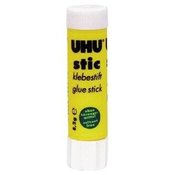 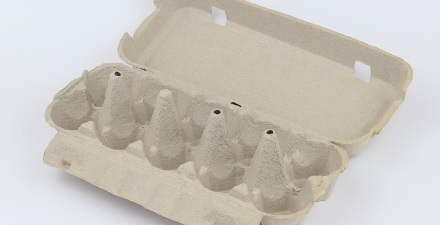 	-kutija za jaja	lijepilo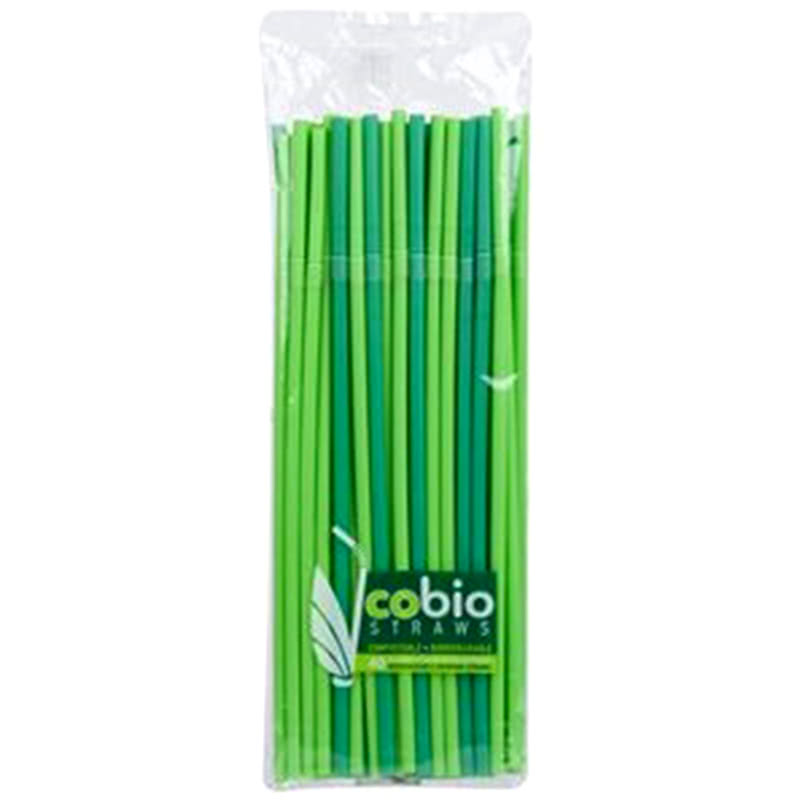 	škare	slamčice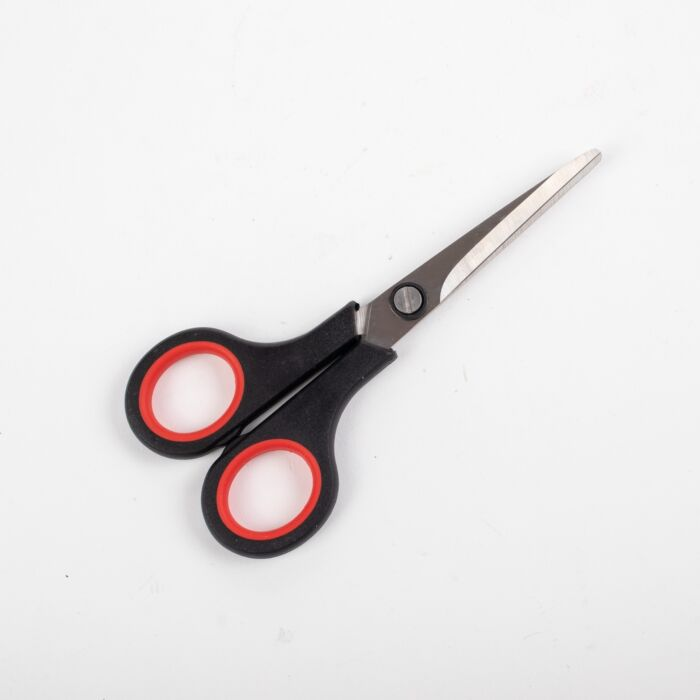 Upute za rad: Izreži zajedno sa mamom iz kutija za jaja cvjetne oblike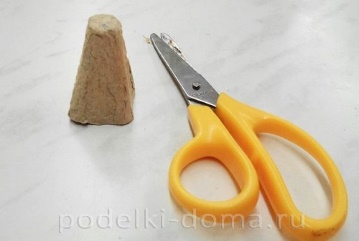 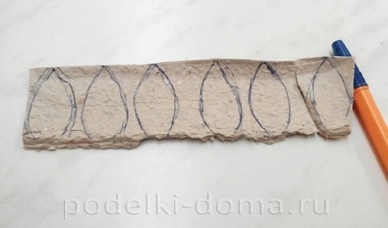 Uz pomoć ljepila spoji oblike ( u tome će ti malo mama pomoći)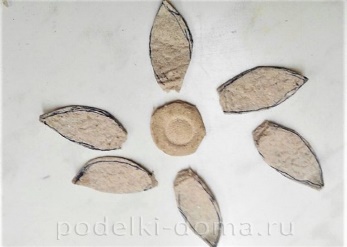 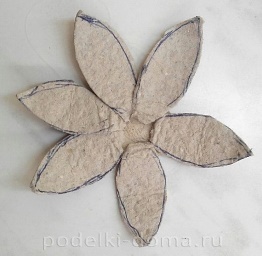 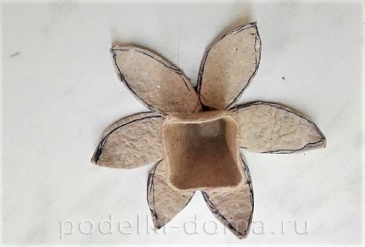 Provuci slamčicu kroz rupice ( to možeš i sam 😊 )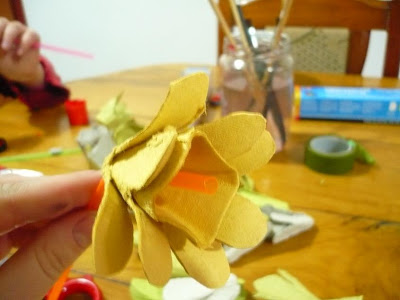 Oboji cvjetove temperom i dodaj listiće od kolaž papira ( i to možeš sam 😊 )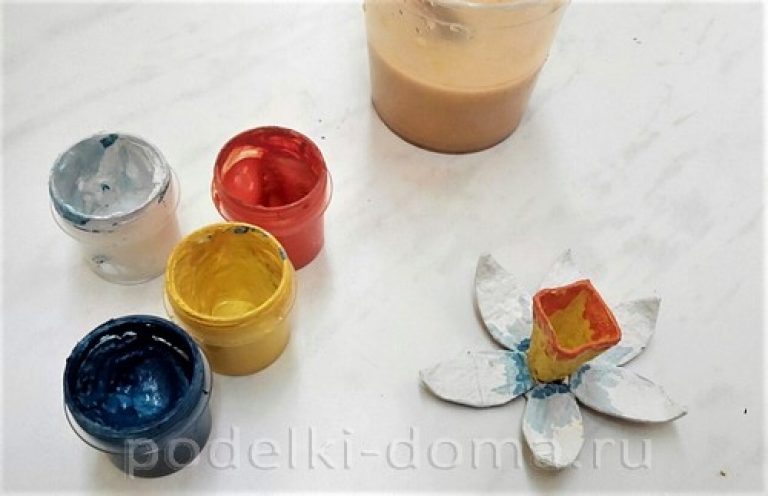 KOMUNIKACIJA : Književnost i stvaralaštvo : Priča: Miš; Božidar ProsenjakSigurno već znaš kako ide priča o Mišu koji si slušao ovaj tjedan. Danas ćemo tu priču ponoviti na način da prvo pogledaš sličicu i veliš što vidiš na sličici. Zatim ćeš pročitati rečenicu. ( S:G: - prvo će je pročitati mama, a  zatim i ti)Tu istu rečenicu pokušat ćeš sastaviti od ponuđenih riječi, koje najprije moraš izrezati.Kada si riješio zadatak ispričaj uz pomoć listića i slikovnih prikaza priču .( I.M: - slaže listiće onim redom kako su se dešavali u priči – prvo- onda)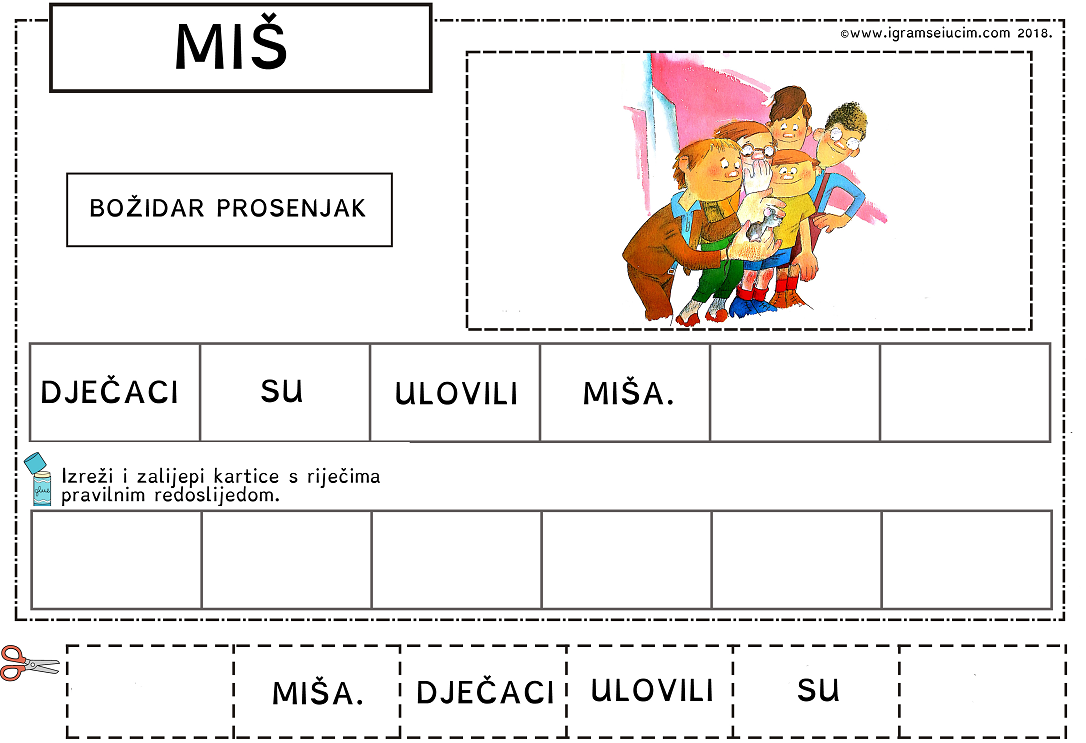 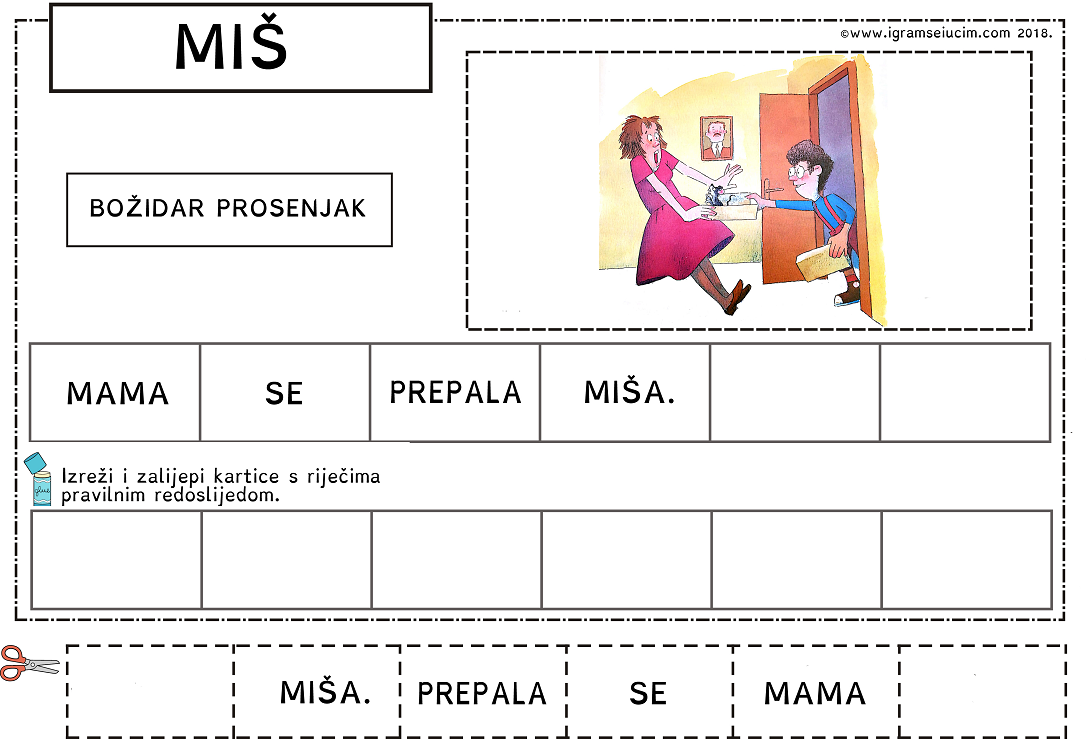 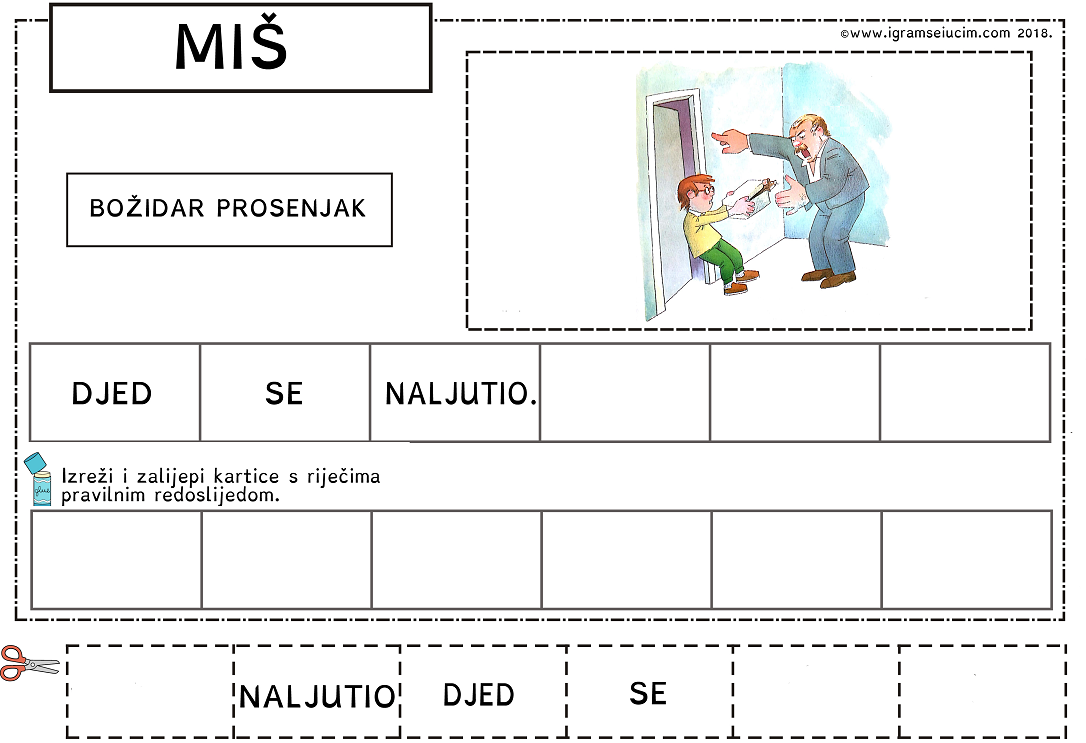   SRETNO SVIMA U RADU TE UGODAN I VESELI VIKEND !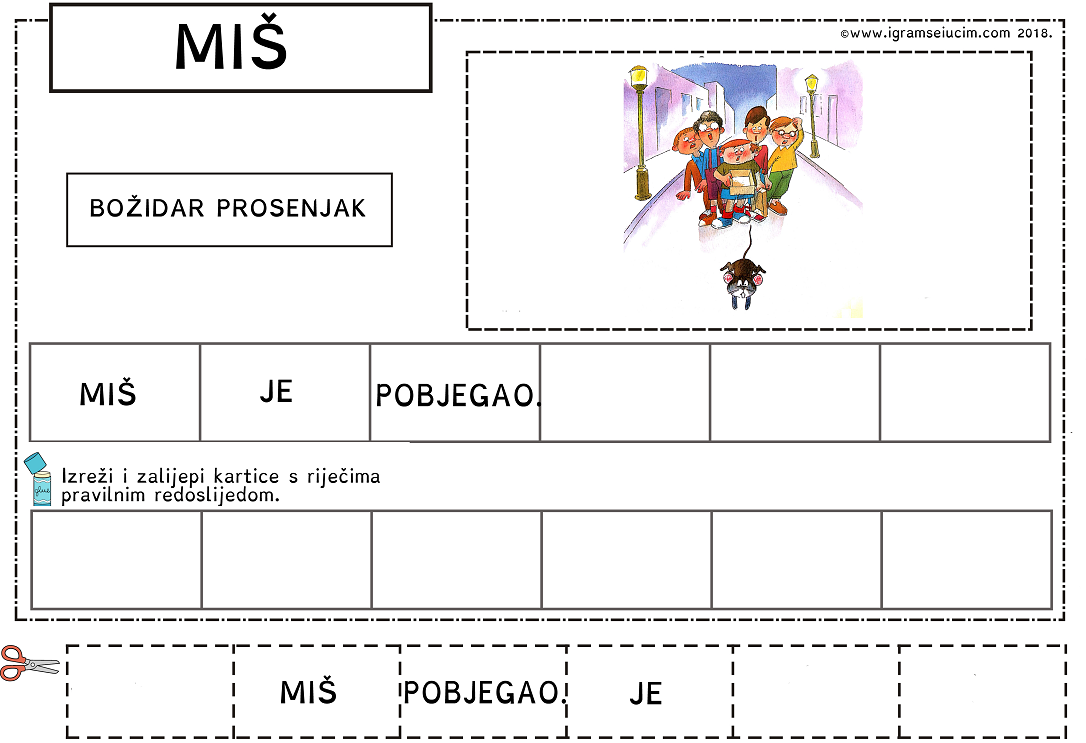 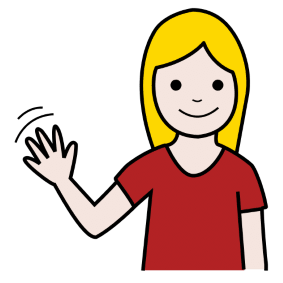 